		В целях реализации постановления администрации городского округа город Стерлитамак № 2205 от 10.11.2015г. «О создании муниципального казенного учреждения «Центр учета и обслуживания муниципальных учреждений» городского округа город Стерлитамак Республики  Башкортостан Совет городского округа г. Стерлитамак Республики Башкортостан РЕШИЛ:Внести в Положение о Муниципальном казённом учреждении «Отдел культуры администрации городского округа город Стерлитамак Республики Башкортостан», утверждённое решением Совета городского округа город Стерлитамак Республики Башкортостан от 15.11.2011г. № 2-3/57з «Об изменении типа муниципальных учреждений» следующие изменения и дополнения:1) Исключить п. 1.9.2. Раздела 1 «Общие положения».2) П. 6.5.  Раздела 6 «Организация деятельности Отдела» изложить в следующей редакции: «Специалисты Отдела назначаются и освобождаются от должности главой администрации городского округа город Стерлитамак Республики Башкортостан. Сотрудники структурных подразделений Отдела принимаются на работу и увольняются приказом начальника Отдела».2. Настоящее решение Совета городского округа подлежит  опубликованию в газете «Стерлитамакский рабочий».3. Настоящее решение Совета городского округа вступает в силу с 1 апреля 2016 года.Глава городского округа - председатель Совета городского округа   Республики Башкортостан				           		Ю.И.НикифоровБашkортостан РеспубликаhыСтeрлетамаk kалаhыkала округыСоветы453100, Стeрлетамаk, Октябрь проспекты, 32тел. 24-16-25, факс 24-15-74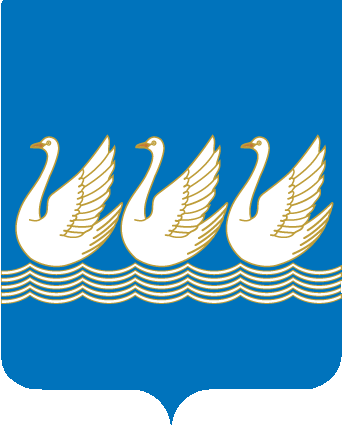 Республика БашкортостанСОВЕТгородского округагород Стерлитамак453100, Стерлитамак, проспект Октября, 32тел. 24-16-25, факс 24-15-74KАРАРО внесении изменений и дополнений в Положение о Муниципальном казённом учреждении «Отдел культуры администрации городского округа город Стерлитамак Республики Башкортостан», утверждённое решением Совета городского округа город Стерлитамак РБ от 15.11.2011г.  № 2-3/57з  «Об изменении типа муниципальных учреждений»РЕШЕНИЕ проект